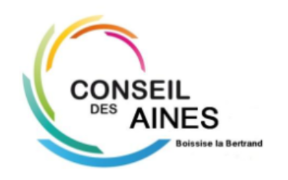 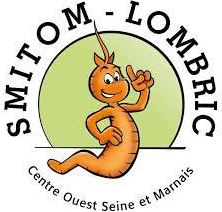 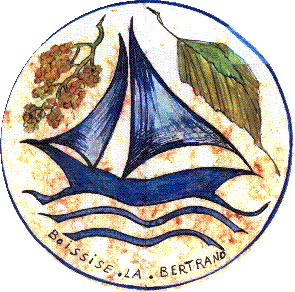 La municipalité, le Conseil des Aînés, avec l’aide des associations etles enfants de Boissise-la-Bertrand, le SMITOM-LOMBRICorganisent et vous invitent à une opération 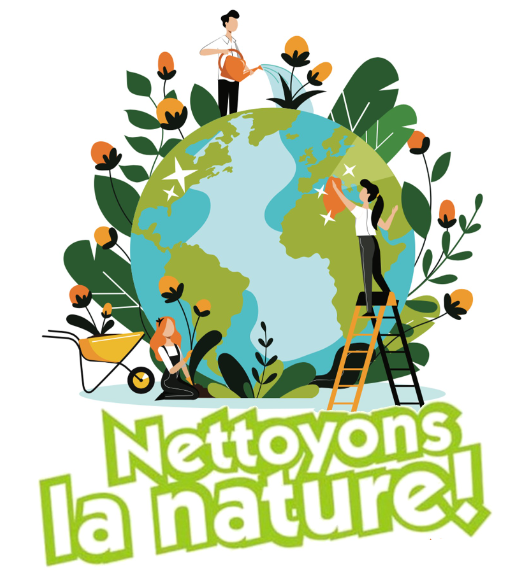 Ensemble,Le samedi 15 octobre 2022de 9h à 12h.Rendez-vous devant la RecellerieBoissise-la-BertrandPrévoir un équipement adapté : chaussures à semelles épaisses, gants épais, chasuble rétro réfléchissante, pic de ramassage…Après l’effort, le réconfortLe pot de l’amitié sera offert par la municipalité 